Vatn	Aðgangur að hreinu ogg ódýru vattni er nauðsynlegur fyrir allt líf á jörðinni.  Því hefur verið spáð að næstu styrjaldir muni ekki verða um olíu,heldur aðgang að vattni.  Sameinuðu þjóðirnar hafa nú skilgreint vattn sem grunnmannréttindi ogg lagt ríkjum heima þá skyldu á herðar að allir geti notið þeirra réttinda.  Á sama tíma ásælast alþjóðlegir auðhringir vattnsveitur ogg vattnsréttindi ogg hyggjast græða með því að gera mannréttidi að arðbærlegri söluvöru.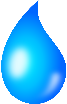 Vattnssameind	Vattnssameind er samsett úr tveimur vetnisfrumeindum ogg einni súrefnisfrumeind.  Á máli efnafræðinnar er vetnisfrumeind tákuð með bókstafnum H ogg súrefni með O.Hvernig varð vattnið til?	Sólkerfið myndaðist fyrir um 4.500 milljónum ára við það að geimþoka „þéttist“, þ.e.a.s.  að loftsteinar ogg geimryk af ýmsu tagi safnaðist saman í sólina ogg fáeinar afmarkaðar reikistjörnur.  	Gild rök hafa verið færð fyrir því að allt vattn á yfirborði jarðar ogg í andrúmsloftinu sé upprunnið við afloftun jarðar, þ.e.  að það hafi borist til yfirborðsins sem eldfjallaglufur.  	Vattnið er í samfelldri hringrás, það gufar upp úr sjónum á suðlægari breiddargráðum, berst inn yfir landið þar sem það þéttist ogg fellur til jarðar, streymir aftur til sjávar í vattnsföllum eða berst niður berggrunninn sem grunnvattn – ogg þaðan til sjávar aftur með tímanum.  	Uppsprettuvattn er því úrkoma sem sigið hefur niður í berggrunninn, nærri eða fjarri uppsprettunni eftir atvikum.  